PI3USB30532 12port S-Parameter Model VerificationIntroduction:In order to verify our S parameter model, we need to do some simulations with the measured or simulated model. First is the Frequency characteristic simulation which we can get the insertion loss, return loss, the second is the TDR simulation and lastly we can get the eye-diagram of the transient simulation with the correlated data rate.Verification:Frequency Characteristic:	Simulation waveform:TDR simulation:	Simulation waveform: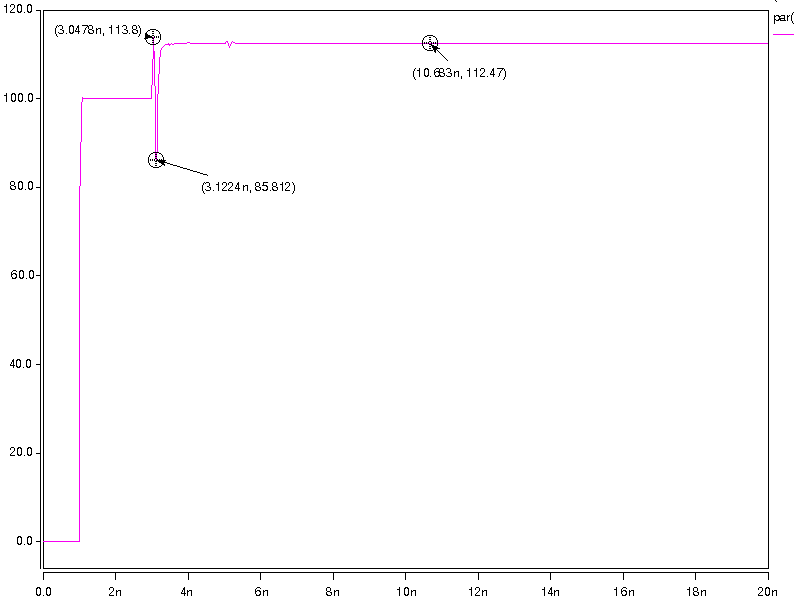 Transient simulation:	Simulation waveform:	Data Rate = 5.4Gbps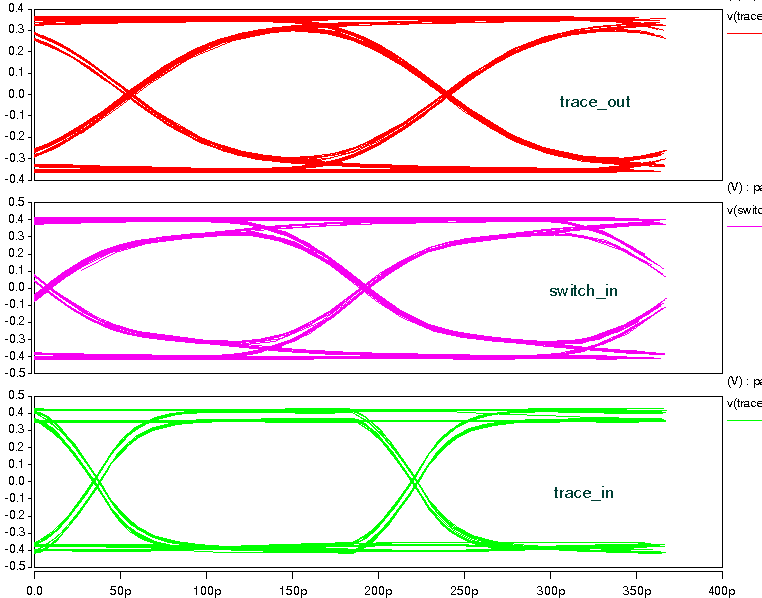 Differential INSERTION LOSS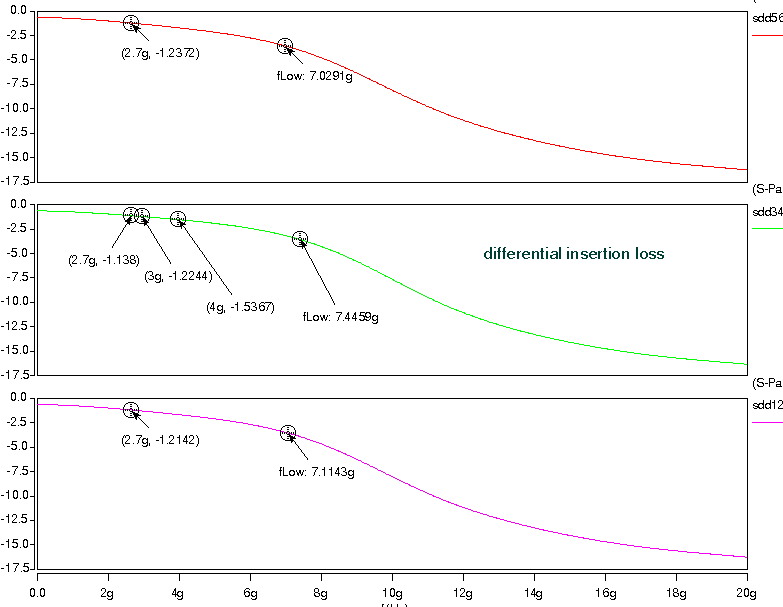 Differential RETURN LOSS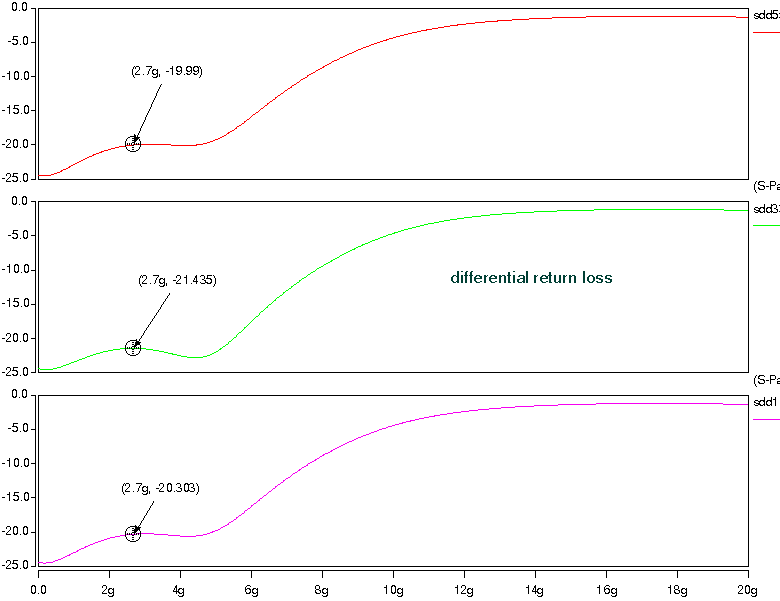 Differential crosstalk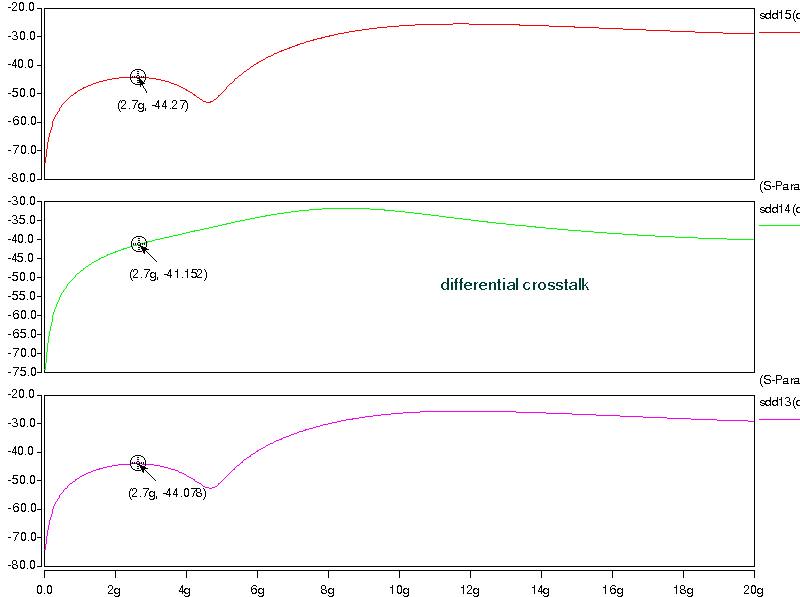 